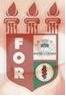 PLANILHA PARA CADASTROS DE LIVROS  BIBLIOTECA MARIA APARECIDA POURCHET CAMPOS        Classificação:       616.314                                  Código:	4066  Cutter:         S587n                                               Data: Turma 2020Autor(s):  Silva, João Henrique Santos da; Teobaldo, João Victor de SouzaTitulo: NOVOS PROTOCOLOS PARA URGÊNCIA ODONTOLÓGICA EM TEMPOS DE PANDEMIA: uma revisão de literaturaOrientador(a): prof. Dr. Paulo Maurício Reis de Melo JúniorCoorientador(a): Edição:  1ª        Editora  Ed. Do Autor     Local:  Recife    Ano:  2020  Páginas:  23Notas:  TCC – 1ª Turma graduação - 2020